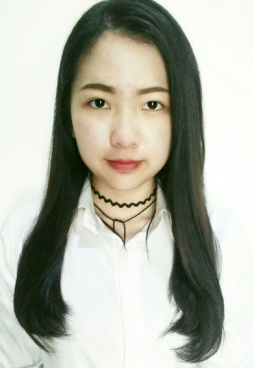 SusantiContact Details :Address		: PermataBaloi Block A2 No.17Mobile			: 0853 5537 1313E-mail			: susantsann@gmail.comEMPLOYMENT OBJECTIVESTo employ a high quality and dedicated human resources through knowledge, skill and attitude.WORK EXPERIENCESPT. BPR Dana Makmur – Batam (21st May 2013 – 27th February 2015).Position Title	: Teller (21st May 2013 – 14th October 2014)			  AO Funding (14th October 2014 – 27th February 2015)Specialization	: Financial ServicesIndustry		: BankingDuration		: 21 monthsJob Description:TellerReceive and count working cash at beginning of shift.Identify customers, validate and cash checks.Accept cashs and checks for deposit and check accuracy of deposit’s slip.Record all transactions promptly, accurately and in compliance with bank procedures.Balance currency, cash and checks in cash drawer at end of each shift.AO FundingAttend meetings, working groups, working parties, as necessary and progress any issues arising.Collate and maintain databases.Develop an understanding of the funding priorities and programmes within the strategies and plans developed by the company.PT. Pangan Berkat Bersama (15th April 2016 – now)Position Title	: FinanceIndustry		: CaféFORMAL EDUCATION :2001 – 2007	: Elementary School at Holyword Christian School ,Selatpanjang.2007 – 2010	: Junior High School at Holyword Christian School, Selatpanjang.2010 – 2013	: Senior High School at Holyword Christian School, Selatpanjang2013 – now	: Universitas Putera BatamCERTIFICATION :TOEIC	(Listening and Reading)	: Score 875/999HSK (Chinese Proficiency Test) 	: Score 267/300